О созыве  сорок первой  очередной сессии Собрания депутатов Михайловского сельского поселения четвертого созыва.	1. Созвать сорок первую очередную сессию Собрания депутатов Михайловского  сельского  поселения четвертого созыва  25 августа  2023  года  в  15 час. 00 мин. в здании Михайловской сельской администрации по адресу: Республика Марий Эл, Советский район, д. Михайловка, ул. Зеленная, д. 2а с повесткой  дня:  	2. Настоящее распоряжение обнародовать. 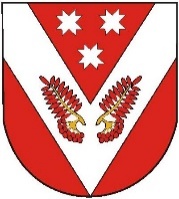 РОССИЙ ФЕДЕРАЦИЙМАРИЙ ЭЛ РЕСПУБЛИКЫСЕРОССИЙ ФЕДЕРАЦИЙМАРИЙ ЭЛ РЕСПУБЛИКЫСЕРОССИЙ ФЕДЕРАЦИЙМАРИЙ ЭЛ РЕСПУБЛИКЫСЕРОССИЙ ФЕДЕРАЦИЙМАРИЙ ЭЛ РЕСПУБЛИКЫСЕРОССИЙ ФЕДЕРАЦИЙМАРИЙ ЭЛ РЕСПУБЛИКЫСЕРОССИЙ ФЕДЕРАЦИЙМАРИЙ ЭЛ РЕСПУБЛИКЫСЕРОССИЙ ФЕДЕРАЦИЙМАРИЙ ЭЛ РЕСПУБЛИКЫСЕРОССИЙ ФЕДЕРАЦИЙМАРИЙ ЭЛ РЕСПУБЛИКЫСЕРОССИЙ ФЕДЕРАЦИЙМАРИЙ ЭЛ РЕСПУБЛИКЫСЕРОССИЙ ФЕДЕРАЦИЙМАРИЙ ЭЛ РЕСПУБЛИКЫСЕРОССИЙ ФЕДЕРАЦИЙМАРИЙ ЭЛ РЕСПУБЛИКЫСЕРОССИЙ ФЕДЕРАЦИЙМАРИЙ ЭЛ РЕСПУБЛИКЫСЕРОССИЙ ФЕДЕРАЦИЙМАРИЙ ЭЛ РЕСПУБЛИКЫСЕРОССИЙСКАЯ ФЕДЕРАЦИЯРЕСПУБЛИКА МАРИЙ ЭЛРОССИЙСКАЯ ФЕДЕРАЦИЯРЕСПУБЛИКА МАРИЙ ЭЛРОССИЙСКАЯ ФЕДЕРАЦИЯРЕСПУБЛИКА МАРИЙ ЭЛРОССИЙСКАЯ ФЕДЕРАЦИЯРЕСПУБЛИКА МАРИЙ ЭЛРОССИЙСКАЯ ФЕДЕРАЦИЯРЕСПУБЛИКА МАРИЙ ЭЛРОССИЙСКАЯ ФЕДЕРАЦИЯРЕСПУБЛИКА МАРИЙ ЭЛРОССИЙСКАЯ ФЕДЕРАЦИЯРЕСПУБЛИКА МАРИЙ ЭЛРОССИЙСКАЯ ФЕДЕРАЦИЯРЕСПУБЛИКА МАРИЙ ЭЛРОССИЙСКАЯ ФЕДЕРАЦИЯРЕСПУБЛИКА МАРИЙ ЭЛРОССИЙСКАЯ ФЕДЕРАЦИЯРЕСПУБЛИКА МАРИЙ ЭЛРОССИЙСКАЯ ФЕДЕРАЦИЯРЕСПУБЛИКА МАРИЙ ЭЛРОССИЙСКАЯ ФЕДЕРАЦИЯРЕСПУБЛИКА МАРИЙ ЭЛРОССИЙСКАЯ ФЕДЕРАЦИЯРЕСПУБЛИКА МАРИЙ ЭЛСОВЕТСКИЙ МУНИЦИПАЛ РАЙОНЫСО МИХАЙЛОВКА ЯЛ ШОТАН ИЛЕМЫН ДЕПУТАТ-ВЛАК ПОГЫНЖОСОВЕТСКИЙ МУНИЦИПАЛ РАЙОНЫСО МИХАЙЛОВКА ЯЛ ШОТАН ИЛЕМЫН ДЕПУТАТ-ВЛАК ПОГЫНЖОСОВЕТСКИЙ МУНИЦИПАЛ РАЙОНЫСО МИХАЙЛОВКА ЯЛ ШОТАН ИЛЕМЫН ДЕПУТАТ-ВЛАК ПОГЫНЖОСОВЕТСКИЙ МУНИЦИПАЛ РАЙОНЫСО МИХАЙЛОВКА ЯЛ ШОТАН ИЛЕМЫН ДЕПУТАТ-ВЛАК ПОГЫНЖОСОВЕТСКИЙ МУНИЦИПАЛ РАЙОНЫСО МИХАЙЛОВКА ЯЛ ШОТАН ИЛЕМЫН ДЕПУТАТ-ВЛАК ПОГЫНЖОСОВЕТСКИЙ МУНИЦИПАЛ РАЙОНЫСО МИХАЙЛОВКА ЯЛ ШОТАН ИЛЕМЫН ДЕПУТАТ-ВЛАК ПОГЫНЖОСОВЕТСКИЙ МУНИЦИПАЛ РАЙОНЫСО МИХАЙЛОВКА ЯЛ ШОТАН ИЛЕМЫН ДЕПУТАТ-ВЛАК ПОГЫНЖОСОВЕТСКИЙ МУНИЦИПАЛ РАЙОНЫСО МИХАЙЛОВКА ЯЛ ШОТАН ИЛЕМЫН ДЕПУТАТ-ВЛАК ПОГЫНЖОСОВЕТСКИЙ МУНИЦИПАЛ РАЙОНЫСО МИХАЙЛОВКА ЯЛ ШОТАН ИЛЕМЫН ДЕПУТАТ-ВЛАК ПОГЫНЖОСОВЕТСКИЙ МУНИЦИПАЛ РАЙОНЫСО МИХАЙЛОВКА ЯЛ ШОТАН ИЛЕМЫН ДЕПУТАТ-ВЛАК ПОГЫНЖОСОВЕТСКИЙ МУНИЦИПАЛ РАЙОНЫСО МИХАЙЛОВКА ЯЛ ШОТАН ИЛЕМЫН ДЕПУТАТ-ВЛАК ПОГЫНЖОСОВЕТСКИЙ МУНИЦИПАЛ РАЙОНЫСО МИХАЙЛОВКА ЯЛ ШОТАН ИЛЕМЫН ДЕПУТАТ-ВЛАК ПОГЫНЖОСОВЕТСКИЙ МУНИЦИПАЛ РАЙОНЫСО МИХАЙЛОВКА ЯЛ ШОТАН ИЛЕМЫН ДЕПУТАТ-ВЛАК ПОГЫНЖОСОБРАНИЕ ДЕПУТАТОВ МИХАЙЛОВСКОГО СЕЛЬСКОГО ПОСЕЛЕНИЯ СОВЕТСКОГО МУНИЦИПАЛЬНОГО РАЙОНАСОБРАНИЕ ДЕПУТАТОВ МИХАЙЛОВСКОГО СЕЛЬСКОГО ПОСЕЛЕНИЯ СОВЕТСКОГО МУНИЦИПАЛЬНОГО РАЙОНАСОБРАНИЕ ДЕПУТАТОВ МИХАЙЛОВСКОГО СЕЛЬСКОГО ПОСЕЛЕНИЯ СОВЕТСКОГО МУНИЦИПАЛЬНОГО РАЙОНАСОБРАНИЕ ДЕПУТАТОВ МИХАЙЛОВСКОГО СЕЛЬСКОГО ПОСЕЛЕНИЯ СОВЕТСКОГО МУНИЦИПАЛЬНОГО РАЙОНАСОБРАНИЕ ДЕПУТАТОВ МИХАЙЛОВСКОГО СЕЛЬСКОГО ПОСЕЛЕНИЯ СОВЕТСКОГО МУНИЦИПАЛЬНОГО РАЙОНАСОБРАНИЕ ДЕПУТАТОВ МИХАЙЛОВСКОГО СЕЛЬСКОГО ПОСЕЛЕНИЯ СОВЕТСКОГО МУНИЦИПАЛЬНОГО РАЙОНАСОБРАНИЕ ДЕПУТАТОВ МИХАЙЛОВСКОГО СЕЛЬСКОГО ПОСЕЛЕНИЯ СОВЕТСКОГО МУНИЦИПАЛЬНОГО РАЙОНАСОБРАНИЕ ДЕПУТАТОВ МИХАЙЛОВСКОГО СЕЛЬСКОГО ПОСЕЛЕНИЯ СОВЕТСКОГО МУНИЦИПАЛЬНОГО РАЙОНАСОБРАНИЕ ДЕПУТАТОВ МИХАЙЛОВСКОГО СЕЛЬСКОГО ПОСЕЛЕНИЯ СОВЕТСКОГО МУНИЦИПАЛЬНОГО РАЙОНАСОБРАНИЕ ДЕПУТАТОВ МИХАЙЛОВСКОГО СЕЛЬСКОГО ПОСЕЛЕНИЯ СОВЕТСКОГО МУНИЦИПАЛЬНОГО РАЙОНАСОБРАНИЕ ДЕПУТАТОВ МИХАЙЛОВСКОГО СЕЛЬСКОГО ПОСЕЛЕНИЯ СОВЕТСКОГО МУНИЦИПАЛЬНОГО РАЙОНАСОБРАНИЕ ДЕПУТАТОВ МИХАЙЛОВСКОГО СЕЛЬСКОГО ПОСЕЛЕНИЯ СОВЕТСКОГО МУНИЦИПАЛЬНОГО РАЙОНАСОБРАНИЕ ДЕПУТАТОВ МИХАЙЛОВСКОГО СЕЛЬСКОГО ПОСЕЛЕНИЯ СОВЕТСКОГО МУНИЦИПАЛЬНОГО РАЙОНАКӰШТЫМАШКӰШТЫМАШКӰШТЫМАШКӰШТЫМАШКӰШТЫМАШКӰШТЫМАШКӰШТЫМАШКӰШТЫМАШКӰШТЫМАШКӰШТЫМАШКӰШТЫМАШКӰШТЫМАШКӰШТЫМАШРАСПОРЯЖЕНИЕРАСПОРЯЖЕНИЕРАСПОРЯЖЕНИЕРАСПОРЯЖЕНИЕРАСПОРЯЖЕНИЕРАСПОРЯЖЕНИЕРАСПОРЯЖЕНИЕРАСПОРЯЖЕНИЕРАСПОРЯЖЕНИЕРАСПОРЯЖЕНИЕРАСПОРЯЖЕНИЕРАСПОРЯЖЕНИЕРАСПОРЯЖЕНИЕ№2727отот««151515»августаавгустаавгустаавгустаавгуста2023 г.2023 г.2023 г.2023 г.«О внесении изменений в Устав Михайловского сельского поселения Советского муниципального района Республики Марий Эл»;«О внесении изменений в Положение об оказании имущественной поддержки субъектов малого и среднего предпринимательства и организаций, образующих инфраструктуру поддержки субъектов малого и среднего предпринимательства в Михайловском сельском поселении, утвержденное решением Собрания депутатов Михайловского сельского поселения от 28 октября 2022 года № 211»;«О внесении изменений в решение Собрания депутатов Михайловского сельского поселения от 28 октября 2022 года № 211 «Об утверждении Положения об оказании имущественной поддержки субъектов малого и среднего предпринимательства и организаций, образующих инфраструктуру поддержки субъектов малого и среднего предпринимательства в Михайловском сельском поселении»;«О внесении изменений в Положение о порядке управления и распоряжения имуществом Михайловского сельского поселения, утвержденное решением Собрания депутатов Михайловского сельского поселения от 26 марта 2010 года № 44»;«О внесении изменений и дополнений в решение Собрания депутатов Михайловского сельского поселения Советского муниципального района Республики Марий Эл  от 23 декабря 2022 года № 216 «Об утверждении Положения о муниципальной службе в Михайловском сельском поселении Советского муниципального района Республики Марий Эл»;«О внесении изменений и дополнений в Положение о Михайловской сельской  администрации, утвержденное решением Собрания депутатов Михайловского сельского поселения Советского муниципального района Республики Марий Эл от 25 ноября 2019 г. № 21»;«О внесении изменений Положение о муниципальном земельном контроле в границах Михайловского сельского поселения Советского муниципального района Республики Марий Эл, утвержденное решением Собрания депутатов Михайловского сельского поселения от 30.09.2021 № 138»;«О внесении изменений в решение Собрания депутатов Михайловского сельского поселения Советского муниципального района  Республики Марий Эл от 30 сентября  2021 года № 137 «Об утверждении Положения о муниципальном жилищном контроле в Михайловском сельском поселении Советского муниципального района Республики Марий Эл»;«О внесении изменений и дополнений в решение Собрания депутатов Михайловского сельского поселения Советского муниципального района Республики Марий Эл от 30 сентября  2021 года № 140 «Об утверждении Положения о муниципальном контроле в сфере благоустройства на территории Михайловского сельского поселения Советского муниципального района Республике Марий Эл».ГлаваМихайловского сельского  поселенияЕ. Г. Зыкова